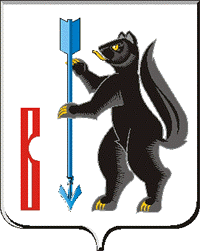 РОССИЙСКАЯ ФЕДЕРАЦИЯСВЕРДЛОВСКАЯ ОБЛАСТЬДУМА ГОРОДСКОГО ОКРУГА ВЕРХОТУРСКИЙРЕШЕНИЕот «15» февраля 2023 г. № 3г. ВерхотурьеРассмотрев заключение комиссии по подготовке проекта правил землепользования и застройки городского округа Верхотурский от 28.10.2022 г., протокол публичных слушаний от 19.12.2022 г., руководствуясь ст.28 Федерального закона от 06.10.2003 г. № 131-ФЗ «Об общих принципах организации местного самоуправления в Российской Федерации», статьями 31,32,33 Градостроительного кодекса Российской Федерации, статьей 21 Устава городского округа Верхотурский, Дума городского округа ВерхотурскийРЕШИЛА:1. Внести в Правила землепользования и застройки городского округа Верхотурский, утвержденных Решением Думы городского округа Верхотурский от 07.07.2010 г. № 39 (в редакции решения от 27.11.2013 г.                           № 66, от 13.07.2016 г. № 40, от 08.02.2017 г. № 2, от 22.03.2017 г. № 13,                             от 22.03.2017 г. № 14, от 06.12.2017 г. № 69, от 09.06.2018 № 27, от 25.07.2018 г. № 33, от 24.10.2018 г. № 55, от 19.07.2019 г. № 30, от 03.10.2019 г. № 13, от 12.12.2019 г. № 32, от 05.02.2020 г. № 2, от 05.08.2020 г. № 40, от 14.10.2020 г. № 48, от 09.12.2020 г. № 58, от 22.12.2021 № 62, от 29.04.2021 г. № 29, от 26.05.2021 г. № 33, от 15.07.2021 г. № 41, от 25.08.2021 г. № 48,                                      от 22.11.2021 г. № 63,  от 09.02.2022 г. № 3. от 13.07.2022 г. № 52,                                    от 28.09.2022 г. № 64, от 19.10.2022 г. № 77, от 28.11.2022 г. № 85):- изменения части границ в территориальной зоне объектов здравоохранения и социальной защиты населения (индекс О-2) на зону производственных объектов III класса санитарной опасности (индекс П-2) в                    с. Кордюково, ул. Школьная, 8А, городского округа Верхотурский;- изменения части границ в территориальной зоне застройки малоэтажными жилыми домами секционного и блокированного типов                          (индекс Ж-2), на зону объектов административно - делового, социального и культурно – бытового - бытового назначения (индекс О-1) в г. Верхотурье,                  ул. Малышева, городского округа Верхотурский.2. Утвердить графическое изображение фрагмента карты градостроительного зонирования городского округа Верхотурский с учетом изменений, внесенных пунктом 1 настоящего решения (Приложение).3. Опубликовать настоящее Решение в информационном бюллетене «Верхотурская неделя» и официальном сайте городского округа Верхотурский.4. Контроль за исполнением настоящего Решения возложить на комиссию по жилищно-коммунальному хозяйству, природопользованию, благоустройству и развитию территории муниципального образования Думы городского округа Верхотурский.                     Главагородского округа Верхотурский                                       А.Г. Лиханов                  ПредседательДумы городского округа Верхотурский                            И.А. КомарницкийО внесении изменений в Правила землепользования и застройки    городского округа Верхотурский, утвержденные Решением Думы городского округа Верхотурский                              от 07.07.2010 г. № 39 «Об утверждении Правил землепользования и застройки городского округа Верхотурский»